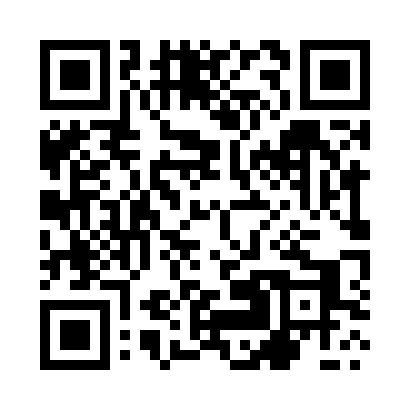 Prayer times for Siemichocze, PolandMon 1 Apr 2024 - Tue 30 Apr 2024High Latitude Method: Angle Based RulePrayer Calculation Method: Muslim World LeagueAsar Calculation Method: HanafiPrayer times provided by https://www.salahtimes.comDateDayFajrSunriseDhuhrAsrMaghribIsha1Mon3:596:0112:314:587:028:562Tue3:565:5912:314:597:048:593Wed3:535:5612:305:007:069:014Thu3:505:5412:305:017:079:035Fri3:475:5212:305:037:099:066Sat3:445:4912:305:047:119:087Sun3:415:4712:295:057:139:118Mon3:385:4512:295:067:149:139Tue3:355:4212:295:087:169:1510Wed3:325:4012:285:097:189:1811Thu3:295:3812:285:107:199:2112Fri3:255:3612:285:117:219:2313Sat3:225:3312:285:127:239:2614Sun3:195:3112:275:147:259:2815Mon3:165:2912:275:157:269:3116Tue3:125:2712:275:167:289:3417Wed3:095:2412:275:177:309:3618Thu3:065:2212:265:187:329:3919Fri3:025:2012:265:197:339:4220Sat2:595:1812:265:217:359:4521Sun2:555:1612:265:227:379:4822Mon2:525:1412:265:237:399:5123Tue2:485:1212:255:247:409:5424Wed2:455:1012:255:257:429:5725Thu2:415:0712:255:267:4410:0026Fri2:385:0512:255:277:4610:0327Sat2:345:0312:255:287:4710:0628Sun2:305:0112:255:297:4910:0929Mon2:264:5912:255:307:5110:1230Tue2:224:5712:245:317:5210:16